СОГЛАСОВАНО:                                           	   УТВЕЖДЕНО:Председатель  Комитета культуры		И.о. директора  МБУ ДО                                                                               «ДМШ им.В.В.Андреева»администрации  г. Нефтеюганска                       _______________ Л.В. Сафронова________________ Л.Ю.Ташкевич                   «____»__________________2016 г.                                                 «____»__________________2016 г.                    Приказ от 01.04.2016 № 93Муниципальное бюджетное  учреждение дополнительного образования «Детская музыкальная школа им.В.В.Андреева»ПРОГРАММА ЛАГЕРЯ С ДНЕВНЫМ ПРЕБЫВАНИЕМ ДЕТЕЙ«Оранжевое солнце»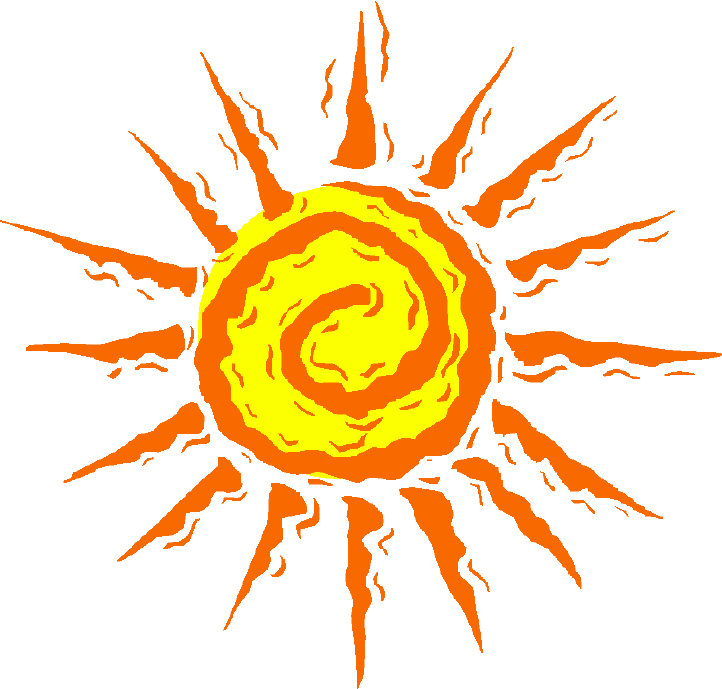 г. Нефтеюганск 2016 годИнформационная карта программыСодержание программы:Введение ………………………………………………………………………. . .6Цель и задачи программы …………………………………………………….... 8Основные принципы программы …………………………………………….....9Организация и основы деятельности …………………………………………  10Педагогическая целесообразность программы ……………………………….10Направления и виды деятельности …………………………………… . . . . . . 11Методическое сопровождение .………..……………………………………….14Механизм реализации программы ……………………………..………………15Нормативно-правовые документы ……………………………………… . . . . .16Кадровое обеспечение ...………….……………………………………………..18Ожидаемые результаты ………………………………………………………....18Список используемой литературы ..……………………………………………19Приложение ..……………………………………………………………… . . . . 20ВведениеЛагерь с дневным пребыванием детей – одна из наиболее востребованных форм отдыха детей школьного возраста. Лето - наилучшая пора для общения с природой, постоянная смена впечатлений. Это время, когда дети имеют возможность снять психологическое напряжение, накопившееся за год, внимательно посмотреть вокруг себя и увидеть, что неизведанное, таинственное рядом.  Еще с древности цвета имели существенное влияние на эмоции и психику человека, поэтому они занимали особое место в мифах и легендах. Этот цвет изначально ассоциировался с солнечным теплом – особой безмерной энергетикой небесного светила. Именно поэтому оранжевый цвет был на особом счету у магов, шаманов и целителей. Само слово «оранжевый» на многих язык звучит очень схоже и переводится как «золотое яблоко» или «золотой плод» (всегда обозначало начало жизни). Лагерь с дневным пребыванием «Оранжевое солнце» это возможность для развития «творческого начала» детей, обогащения духовного мира и интеллекта ребёнка, познания радости общения, творческих открытий.     Целостное развитие личности возможно при гармоничном развитии духовного и физического здоровья. Именно в период детства и юности закладываются основы здоровья и личности человека, большая часть этого периода приходится на школьный возраст. Значит, на культурно- просветительные учреждения Культуры ложится ответственность не только за творческое развитие и образование личности, но и за формирование культуры здоровья, здорового образа жизни, а в итоге – за формирование  гармонически развитой, целостной личности с активным созидательным отношением к миру.В последние годы в ХМАО - Югре очевидно возрастание внимания к организации летних лагерей на базе культурно-просветительных учреждений. Они выполняют очень важную миссию, выявляют творческий потенциал детей и привлекают их в учреждения культуры. Кроме того, лагерь способствует формированию у ребят  коммуникативных навыков.В целях создания условий для реализации прав детей на полноценный отдых, оздоровление, развития их разнообразных интересов и способностей, а также разумной занятости в каникулярное время создается летний лагерь творческого и активного отдыха дневного пребывания детей «Оранжевое солнце». Данная программа имеет цель и задачи, в ней указаны принципы, на которые она опирается, описаны ожидаемые результаты.Разработка данной программы организации каникулярного отдыха, оздоровления и занятости детей была вызвана:повышением спроса родителей и детей на организованный отдых школьников в условиях маленького северного города;модернизацией старых форм работы и введением новых;необходимостью использования богатого творческого потенциала подростков и педагогов и реализации цели и задач программы.Лагерь с дневным пребыванием детей «Оранжевое солнце» организуется на базе  МБУ ДО «Детская музыкальная школа им.В.В. Андреева».За годы своего существования  «ДМШ им.В.В. Андреева» открыла немало талантов и дарований, уверенно вышла на всероссийский и международный уровень, демонстрируя  высокую  степень подготовки конкурсантов. В числе конкурсов, лауреатами которых стали творческие коллективы и солисты ДМШ им.В.В. Андреева - «Роза ветров», «Мой остров гитара…», «Содружество Югры», «Пасхальные ассамблеи», «Весенние голоса». Три коллектива носят звание Образцовый – хор «Радуга», оркестр русских народных инструментов «Сказ», вокальный ансамбль «Юганочка». ДМШ им.В.В .Андреева является лауреатом Всероссийского образовательного форума «Школа будущего. Проблемы и перспективы развития современной школы в России» «100 лучших школ России» в номинации «Лучшая музыкальная школа». Преподаватели школы становились лауреатами Премий «Событие», «Успех года».      Образовательный процесс  МБУ ДО «ДМШ им.В.В. Андреева» реализуется по следующим направлениям: хоровое пение, сольное пение, сольное инструментальное исполнительство, раннее эстетическое развитие. Ежегодно около 10% выпускников «ДМШ им.В.В. Андреева» поступают в  ВУЗы и ССУЗы. В настоящее время в школе обучаются 680 учащихся, работают 50 преподавателей, обучение и воспитание ведутся на русском языке.  В МБУ ДО «Детская музыкальная школа им.В.В. Андреева» успешно реализуется Программа сотрудничества с образовательными учреждениями и учреждениями ДО, культуры и спорта, в рамках которой проводятся мероприятия муниципального уровня.Данная программа лагеря с дневным пребыванием детей «Оранжевое солнце» дает  детям возможность использовать полученный багаж и организаторский опыт в повседневной жизни, в организации  свободного времени, выявить скрытые творческие таланты.Цель и задачи программыЦель – создание благоприятных условий для выявления и развития творческих способностей детей и подростков; укрепление здоровья и организации досуга детей во время летних каникул; развитие творческого и интеллектуального потенциала личности через музыкальное исполнительство и творчество.Задачи:Создать благоприятные условия для укрепления здоровья детей.Формировать навыки коммуникативного общения и культуры поведения. Приобщить детей к  традициям музыкального творчества по принципу проведения летних творческих школ России.Приобщить детей и подростков к разнообразным видам деятельности, способствующим развитию творческого мышления и личностного потенциала.Сформировать организаторские, коммуникативные навыки, развить художественно – эстетический вкус;Сформировать умение ориентироваться в разных жизненных ситуациях.Основные принципы программыПрограмма летнего лагеря «Оранжевое солнце» с дневным пребыванием детей и подростков опирается на следующие принципы:Принцип гуманизации отношенийПостроение всех отношений на основе уважения и доверия к человеку, на стремлении привести его к успеху. Через идею гуманного подхода к ребенку, родителям, сотрудникам лагеря необходимо психологическое переосмысление всех основных компонентов педагогического процесса.Принцип соответствия типа сотрудничества психологическим возрастным особенностям детей и типу ведущей деятельности Результатом деятельности воспитательного характера в летнем лагере «Оранжевое солнце» является сотрудничество ребенка и взрослого, которое позволяет воспитаннику лагеря почувствовать себя творческой личностью.Принцип дифференциации воспитания    Дифференциация в рамках летнего лагеря предполагает:отбор содержания, форм и методов воспитания в соотношении с индивидуально-психологическими особенностями детей;создание возможности переключения с одного вида деятельности на другой в рамках смены (дня);взаимосвязь всех мероприятий в рамках тематики дня;активное участие детей во всех видах деятельности.Принцип комплексности оздоровления и воспитания ребёнка.Данный принцип может быть реализован при следующих условиях:необходимо чёткое распределение времени на организацию оздоровительной и воспитательной работы;оценка эффективности пребывания детей на площадке должна быть комплексной, учитывающей все группы поставленных задач.Принцип гармонизации сущностных сил ребёнка, его интеллектуальной, физической, эмоционально-волевой сфер с учётом его индивидуальных и возрастных особенностей.Этот принцип может быть реализован при следующих условиях:вариантности выбора способа реализации в различных видах деятельности;сочетание форм работы, учитывающих возрастные особенности детей;постоянной коррекции воздействий на каждого ребёнка с учётом изменений, происходящих в его организме и психике.Принцип уважения и доверия.Этот принцип может быть реализован при следующих условиях:добровольного включения ребёнка в ту или иную деятельность;доверие ребёнку в выборе средств достижения поставленной цели, в основном на вере в возможность каждого ребёнка и его собственной вере в достижении негативных последствий в процессе педагогического воздействия;в учёте интересов детей, их индивидуальных вкусовОрганизация и основы деятельностиСостав лагеря с дневным пребыванием детей комплектуется из числа детей и подростков, занимающихся в   МБУ ДО «ДМШ им.В.В.Андреева» ДШИ, а также участников творческих  коллективов города в возрасте от 6 - 17 лет.Педагогическая   целесообразность   программыПо способу организации педагогического процесса программа является интегрированной,  так как  предусматривает взаимодействие следующих видов искусств: исполнительская деятельность (игра на инструментах), хоровое пение, изобразительное искусство, актерское мастерство. Комплексное освоение творческого материала оптимизирует воображение и артистичность, формирует универсальные способности  ребенка.   В программе используется игровая  технология и технология развивающего обучения:постепенное усложнение творческого материала.Направления и виды деятельностиМетодическое сопровождениеАнкетированиеПроводится с целью первичного знакомства с детьми, выявление первоначального уровня знаний, умений и навыков ребенка, психологическому состоянию. Диагностика творческих способностей и психологического состояния ребенкаОпределение и фиксация творческих способностей на начальном периоде и при завершении лагерной смены. Психологическое сопровождение заключается в проведении психологических тренингов, участие в отрядных мероприятиях, оформление и ведение информационного стенда «Мое настроение».Выявление творческих способностейВыполнение участниками ряда упражнений и заданий, проведение творческих тренингов и игровых программ.Сроки реализации программыПодготовительный этап включает:10 января 2016 года – 1 июня 2016 годаЭтап реализации программы: 3 июня 2016 года – 27 июня 2016 годаЗаключительный этап:28 июня 2016 года – 2 июля 2016 годаМеханизм реализации программыПодготовительный этап включает:Разработка и утверждение программы летнего лагеря с дневным пребыванием детей «Оранжевое солнце»;подбор кадров;анализ и обновление материально-технической базы;разработка нормативно-правовой базы;разработка учебно-методического комплекса;доведение информации до целевой аудитории и обработка заявлений участников лагерной смены;комплектование отрядов.Этап реализации программы: Лагерь «Оранжевое солнце»  имеет ряд объективных факторов, которые и определяют специфику её работы:Временный характер детского объединения.Разнообразная деятельность – насыщенность всего периода разноплановой интересной деятельностью делают пребывание в лагере очень привлекательным для детей, которые в силу своего возраста стремятся «попробовать всё и успеть везде». В летнем лагере предлагается самый разнообразный спектр занятий.Интенсивность освоения детьми различных видов деятельности – заинтересованность ребёнка каким-либо делом посредством достижения последующего определённого положительного результата. В этом смысле личностно-ориентированный подход означает, что степень интенсивности должна быть адекватна индивидуальным возможностям человека.Изменение позиции ребёнка – своеобразное разрушение прежнего, подчас негативного, стереотипа поведения. Чёткий режим жизнедеятельности – максимальное использование природно-климатических факторов, рациональная организация всей жизнедеятельности детей. Заключительный этап:обобщение  результатов  работы;подведение творческих итогов;планирование  работы на следующий год.Кадровое обеспечениеВ реализации программы участвуют  педагоги   МБУ ДО «Детская музыкальная школа им.В.В. Андреева», прошедшие  обучение  организации работы с детьми в летний период:начальник лагеря;воспитатели;вожатые;Материально-техническая базаДля реализации программы используется следующая материально-техническая база:Раздел 1. Обеспечение образовательной деятельности оснащенными зданиями, строениями, сооружениями, помещениями и территориямиРаздел 2. Обеспечение деятельности лагеря с дневным пребыванием детей помещениями для медицинского обслуживания и питанияРаздел 3. Обеспечение деятельности лагеря с дневным пребыванием детей оборудованными кабинетами, объектами для проведения практических занятийСоциальные партнеры:Ожидаемые результатыВ ходе реализации данной программы ожидается:Общее оздоровление воспитанников, укрепление их здоровьяУкрепление физических и психологических сил детей и подростков, развитие лидерских и организаторских качеств, приобретение новых знаний, развитие творческих способностей, детской самостоятельности и самодеятельности.Получение участниками смены умений и навыков  индивидуальной и коллективной творческой и трудовой деятельности, социальной активности.Развитие коммуникативных способностей и толерантности.Повышение творческой активности детей путем вовлечения их в социально-значимую деятельность.Приобретение новых знаний и умений в результате занятий в кружках (разучивание песен, игр, составление проектов, участие в фестивале летних площадок)Расширение кругозора детей.Повышение общей культуры воспитанников, привитие им социально-нравственных норм.Личностный рост участников смены.Нормативно-правовые документыКонвенция о правах ребенка, принята резолюцией 44/25 Генеральной Ассамблеи от 20 ноября 1989 годаНормативно-правовые акты РФЗакон РФ « Об основных гарантиях прав ребенка в РФ» от 24.07.98г;№ 124- ФЗ; от 6 октября 2003 г. № 131-ФЗ "ОБ ОБЩИХ ПРИНЦИПАХ ОРГАНИЗАЦИИ МЕСТНОГО САМОУПРАВЛЕНИЯ В РОССИЙСКОЙ ФЕДЕРАЦИИ";от 31 августа 2007 г. N 767 ПРИКАЗ МИНИСТЕРСТВА ВНУТРЕННИХ ДЕЛ РОССИЙСКОЙ ФЕДЕРАЦИИ"ВОПРОСЫ ОРГАНИЗАЦИИ СОПРОВОЖДЕНИЯ ТРАНСПОРТНЫХ СРЕДСТВ ПАТРУЛЬНЫМИ АВТОМОБИЛЯМИ ГОСАВТОИНСПЕКЦИИ";Закон РФ «Об образовании» от 29.12.2012г. №273 – ФЗ;Трудовой кодекс РФ от  2006г. № 197- ФЗ;Приказ председателя Комитета культуры от 20.01.2016 г. №4 «Об организации отдыха, оздоровления и занятости детей в летний период на базе учреждений подведомственных комитету культуры администрации города Нефтеюганска в 2016 году»;от 17.12.2013 г. № 1177 Постановление Правительства РФ «Об утверждении правил организованной перевозки группы детей автобусами»;Методические рекомендации по обеспечению безопасности при организации отдыха детей в оздоровительных лагерях (в том числе загородных лагерях). Санитарное законодательствоПостановление Главного государственного санитарного врача РФ от 27 декабря 2013 г. № 73 «Об утверждении СанПиН 2.4.4.3155-13 «Санитарно-эпидемиологические требования к устройству, содержанию и организации работы стационарных организаций отдыха и оздоровления детей»;от 19.04.2010 СанПиН 2.4.4.2599-10 "Гигиенические требования к устройству, содержанию и организации режима в оздоровительных учреждениях с дневным пребыванием детей в период каникул" , утвержденных главным государственным санитарным врачом РФ;Методические рекомендации по обеспечению санитарно-эпидемиологического благополучия и безопасности перевозок организованных групп детей автомобильным транспортом (утв. Главным государственным инспектором безопасности дорожного движения РФ и Главным государственным санитарным врачом РФ 21 сентября 2006 г.). Нормативно-правовые акты ХМАО-ЮгрыПОСТАНОВЛЕНИЕ ПРАВИТЕЛЬСТВА ХАНТЫ-МАНСИЙСКОГО АВТОНОМНОГО ОКРУГА - ЮГРЫ от 28.03.2002 № 176-п "О МЕЖВЕДОМСТВЕННОЙ КОМИССИИ ПО ОРГАНИЗАЦИИ ОТДЫХА, ОЗДОРОВЛЕНИЯ, ЗАНЯТОСТИ ДЕТЕЙ И МОЛОДЕЖИ ХАНТЫ-МАНСИЙСКОГО АВТОНОМНОГО ОКРУГА - ЮГРЫ";ЗАКОН ХАНТЫ-МАНСИЙСКОГО АВТОНОМНОГО ОКРУГА - ЮГРЫ от 30.12.2009 г. № 250-оз "ОБ ОРГАНИЗАЦИИ И ОБЕСПЕЧЕНИИ ОТДЫХА И ОЗДОРОВЛЕНИЯ ДЕТЕЙ, ПРОЖИВАЮЩИХ В ХАНТЫ-МАНСИЙСКОМ АВТОНОМНОМ ОКРУГЕ - ЮГРЕ";ПОСТАНОВЛЕНИЕ ПРАВИТЕЛЬСТВА ХАНТЫ - МАНСИЙСКОГО АВТОНОМНОГО ОКРУГА - ЮГРЫ от 6 декабря 2013 г. № 539-п "О внесении изменений в постановление Правительства Ханты-Мансийского автономного округа – Югры от 27 января 2010 года № 21-п «О порядке организации отдыха и оздоровления детей, проживающих в Ханты-Мансийском автономном округе – Югре»".Муниципальные нормативно-правовые актыПриказ Департамента образования и молодёжной политики администрации города Нефтеюганска «О порядке организации отдыха и оздоровления детей, проживающих в городе Нефтеюганске, в организациях, обеспечивающих отдых и оздоровление детей в 2016 году»;Постановление администрации города Нефтеюганска от 17.02.2014 №177-п "О межведомственной комиссии по организации отдыха, оздоровления, занятости детей и молодёжи муниципального образования город Нефтеюганск";Постановление администрации города Нефтеюганска от 15.09.2014 №150-нп «Об утверждении административного регламента предоставления муниципальной услуги «Организация отдыха детей в каникулярное время»;Программа Летнего творческого лагеря. Список использованной литературыОтдых, оздоровление, занятость детей, подростков и молодёжи ХМАО-ЮГРЫ Нормативно-правовые документы 2005г.Гузенко А.П. Как сделать отдых детей незабываемым праздником. Волгоград: Учитель, 2007Доклад о положении детей в ХМАО- ЮГРЕ. Правительство ХМАО-ЮГРЫ. Департамент труда и социальной защиты населения ХМАО-ЮГРЫ 2005г.Организация досуговых, творческих и игровых мероприятий в летнем лагере.  С.И. Лобачева. Москва: ВАКО, .Организация отдыха, оздоровления, занятости детей, подростков и молодёжи ХМАО- ЮГРЫв 2011 г.Программа оздоровительного лагеря «Солнышко» Муниципальная Осановецкая средняя общеобразовательная школа. Авторы: Евсеева О.Г., Кириллова Т. А.Новые технологии отдыха и оздоровления детей, нуждающихся в особой заботе государства .ХМАО- ЮГРА,2004г.Учебник для  вожатого. М.П. Кулаченко – Ростов на Дону: Феникс, 2008.1НаименованиепрограммыПрограмма  лагеря с дневным пребыванием детей «Оранжевое солнце»2Автор –составитель программыСкубченко Т.Г.  -   МБУ ДО «Детская музыкальная школа им.В.В.Андреева» - педагог-психолог3Руководитель программыСафронова Лариса Валентиновна – и.о. директора Муниципального бюджетного  учреждения дополнительного образования детей «Детская музыкальная школа им.В.В.Андреева»4Юридический адрес организации-исполнителя628309, РФ, Ханты-Мансийский автономный округ – Югра, г.Нефтеюганск, 2а мкр., здание 1, тел. 8(3463) 23-27-03, E-mail: muzscola2006@yandex.ru5Телефон/факсТелефон:  8 3463 23-27-03,  факс: 8 3463 22-78-886Форма проведенияЛагерь с дневным пребыванием детей (с 8.30 до 14.30) на базе Муниципального бюджетного  учреждения дополнительного образования  «Детская музыкальная школа им.В.В.Андреева»7Цель программыОрганизация отдыха и оздоровления занятости детей в летний период (июнь).8Задачи программы-Создать благоприятные условия для укрепления здоровья детей.-Формировать навыки коммуникативного общения и культуры поведения. -Приобщить детей и подростков к разнообразным видам деятельности, способствующим развитию творческого мышления и личностного потенциала9Срок реализацииВ период летних каникул, одна смена (июнь с 03.06-27.06), 21 день в смену.10Направление деятельностиДуховное, патриотическое, творческое развитие детей, посредством культурно - досуговой деятельности.11Территориягород Нефтеюганск12Официальный язык программыРусский13Общее количество участников программыВсего – 60 человек: 1 смена – 60 человек.14География участниковЖители города Нефтеюганска15Условие участия в программеБесплатно  для детей в возрасте от 6 до 17 лет, проживающих и зарегистрированных (постоянная или временная регистрация) на территории города Нефтеюганска16Место проведенияМуниципального бюджетного  учреждения дополнительного образования  «Детская музыкальная школа им.В.В.Андреева»Направление работыЗадачиФормы работыСроки Физкультурно-     оздоровительное-Вовлечение детей в различные формы физкультурно-оздоровительной работы;-Выработка и укрепление гигиенических навыков;-Расширение знаний об охране здоровья;- проведение- С витаминизации питания детей;  - соблюдение  режима проветривания отрядных помещений;                - принятие солнечных и воздушных ванн;                       - посещение культурно – массовых и спортивных мероприятий-Ежедневная утренняя зарядка, танцевальный флешмоб «Здравствуй, утро!». -Организация здорового питания  С- витаминизация. ежедневно Физкультурно-     оздоровительное-Вовлечение детей в различные формы физкультурно-оздоровительной работы;-Выработка и укрепление гигиенических навыков;-Расширение знаний об охране здоровья;- проведение- С витаминизации питания детей;  - соблюдение  режима проветривания отрядных помещений;                - принятие солнечных и воздушных ванн;                       - посещение культурно – массовых и спортивных мероприятий-Посещение бассейна-Поездка на базу отдыха «Сказка», «Парус» -Беседа по здоровому образу жизни- Танцевальный фестиваль «Танцуют все!»- Поисковая игра «Музыкальный остров сокровищ»По плану работыПатриотическое направление-Воспитание детей патриотами своей Родины, знающими и уважающими свои корни, культуру, традиции своей семьи, родного края; от воспитания любви к родному краю и отчему дому к формированию гражданского самосознания, ответственности за судьбу Родины; Удовлетворение потребности ребенка в реализации своих знаний и умений.-Приобщение к духовным ценностям российской истории.-Праздник, посвященный Дню России – «Моя родина - Россия» в Городской библиотеке-Урок мужества совместно с НГ общественной организацией ХМАО_Югры Военно поисковый клуб «Долг»-Конкурс военной песни-Постановка спектакля «Два рассказа о благородстве»-Просмотр видеороликов,  посвященных памятным  датам истории России.- Фестиваль художественного творчества «Солнечная  радуга»-«Минута славы» (дискотека, фотосессия)-Концертная программа «Праздник скрипичного ключа»По плану работыЭстетическое направление-Пробуждать в детях чувство прекрасного;-Формировать навыки культурного поведения и общения;-Прививать детям эстетический вкус-Посещение, кинотеатра, историко-художественного музейного комплекса;-Конкурс оформления отрядных уголковПо плану работыСоциальное направление-Создать условия для развития личности;-Развивать мотивацию личности к познанию и творчеству;-Способствовать созданию эмоционального благополучия;-Приобщать к общечеловеческим ценностям;-Развивать интеллектуальную и духовную стороны личности ребенка;-Осуществлять профилактику и коррекцию психического и физического здоровья детей..-Мероприятия различной направленности-Игры-Проведение праздников, вечеров, конкурсов, ток-шоу и т. д.-Тематические сборы и линейки, работа с учреждениями социальной профилактики- Фестиваль - ярмарка «Моё хобби» По плану работы.Художественно – творческое  направление-Приобщение детей к посильной и доступной деятельности в области искусства, воспитывая у детей потребность, вносить элементы прекрасного в окружающую среду, свой быт.-Формирование художественно-эстетического вкуса, способности самостоятельно оценивать произведения искусства, свой труд.-Развитие творческих способностей детей-Оформление отрядных уголков;-Беседа по здоровому образу жизни-Творческие конкурсы («Мисс лета», «Мистер лета»)-Творческие игрыПо плану работыТрудовое направление-Формирование трудовых навыков и их дальнейшее совершенствование, постепенное расширение содержания трудовой деятельности-Воспитание у детей некоторых личностных качеств: привычки к трудовому усилию, ответственности, заботливости, бережливости, готовности принять участие в труде.-Формирования положительных взаимоотношений между детьми в процессе труда-Бытовой самообслуживающий труд (дежурство по отряду)-Общественно значимый труд. (уборка прилегающей территории, городской площади совместно с Центром молодёжных инициатив)-Проведение трудовых акций «Убери планету»По плану работыДосуговое направление- Вовлечение детей в различные формы организации досуговой деятельности.-Организация творческих лабораторий, конкурсов.-Занятия в клубах по интересам;-Посещение культурно- массовых мероприятий-Просмотр художественных и мультипликационных фильмов на базе «ДМШ им.В.В.Андреева»-Посещение театра кукол «Волшебная флейта»- Тематические сборы и линейки.- Фестиваль музыкальных клипов «Музыкальный олимп»По плану работыОбразовательное направление -выявление и развитие природных задатков и способностей учащихся;-Удовлетворение потребности ребенка в реализации своих знаний и умений-Поездки, экскурсии;-Посещение Историко-художественного Музейного комплекса, спектаклей Театра кукол «Волшебная флейта», «Галереи « Метаморфоза»Поездка на базу отдыха «Сказка», «Парус»-Посещение музея реки «Обь»-Обзорная экскурсия по городу НефтеюганскуПо плану работыБезопасность жизнедеятельности- формирование навыков с целью снижение риска возникновения чрезвычайной ситуации по вине человеческого фактора.-Встреча с сотрудниками ГИБДД-Викторина «Я шагаю по зебре»-Экскурсия в пожарно-спасательную службу «01»-Беседы-викторины по ПДД-Беседа в Городской библиотеке  «На прогулку мы идем» по БЖДПо плану работы№ 
п/п№ 
п/пАдрес (местоположение) здания, строения, сооружения, помещенияАдрес (местоположение) здания, строения, сооружения, помещенияНазначение оснащенных зданий, строений, сооружений, помещений (учебные, учебно-лабораторные, административные, подсобные, помещения для занятия физической культурой и спортом, для обеспечения обучающихся, воспитанников и работников питанием и медицинским обслуживанием, иное) с указанием площади(кв. м)Назначение оснащенных зданий, строений, сооружений, помещений (учебные, учебно-лабораторные, административные, подсобные, помещения для занятия физической культурой и спортом, для обеспечения обучающихся, воспитанников и работников питанием и медицинским обслуживанием, иное) с указанием площади(кв. м)Собственность или иное вещное право (оперативное управление, хозяйственное ведение), аренда, субаренда, безвозмездное пользованиеСобственность или иное вещное право (оперативное управление, хозяйственное ведение), аренда, субаренда, безвозмездное пользованиеПолное наименование 
собственника (арендодателя, ссудодателя) объекта недвижимого имуществаПолное наименование 
собственника (арендодателя, ссудодателя) объекта недвижимого имуществаДокумент – основание возникновения права (указываются реквизиты и сроки действия)Документ – основание возникновения права (указываются реквизиты и сроки действия)Кадастровый (или условный) номер объекта недвижимостиКадастровый (или условный) номер объекта недвижимостиНомер записи регистрации в Едином государственном реестре прав на недвижимое имущество и сделок с нимНомер записи регистрации в Едином государственном реестре прав на недвижимое имущество и сделок с нимРеквизиты заключений, выданных органами, осуществляющими государственныйсанитарно-эпидемиологический надзор, государственный пожарный надзорРеквизиты заключений, выданных органами, осуществляющими государственныйсанитарно-эпидемиологический надзор, государственный пожарный надзор1122334455667788991.1.628309, Российская Федерация, ХМАО-Югра, Г. Нефтеюганск,2 «А»  микрорайон, здание № 1628309, Российская Федерация, ХМАО-Югра, Г. Нефтеюганск,2 «А»  микрорайон, здание № 1Здание  НГ МБОУ ДОД "Детская музыкальная школа имени В.В. Андреева"учебные помещения – 605,5 м2;учебно-вспомогательные (библиотека, актовый зал)  – 95,6 м2;административные  –  80,7 м2;помещения хозяйственно-бытового и санитарно - гигиенического назначения – 13,4 м2;подсобные помещения – 34,3 м2 коридоры и лестничный марш– 291 м2Здание  НГ МБОУ ДОД "Детская музыкальная школа имени В.В. Андреева"учебные помещения – 605,5 м2;учебно-вспомогательные (библиотека, актовый зал)  – 95,6 м2;административные  –  80,7 м2;помещения хозяйственно-бытового и санитарно - гигиенического назначения – 13,4 м2;подсобные помещения – 34,3 м2 коридоры и лестничный марш– 291 м2Оперативное управлениеОперативное управлениеДепартамент имущественных и земельных отношений администрации города НефтеюганскаДепартамент имущественных и земельных отношений администрации города НефтеюганскаРаспоряжение Департамента муниципальной собственности города Нефтеюганска от 30.06.2004 №556Акт приема-передачи к договору на право оперативного управления от 01.07.2004 №0211 от01.07.2004Свидетельство о государственной регистрации права 72НЛ142781бессрочноРаспоряжение Департамента муниципальной собственности города Нефтеюганска от 30.06.2004 №556Акт приема-передачи к договору на право оперативного управления от 01.07.2004 №0211 от01.07.2004Свидетельство о государственной регистрации права 72НЛ142781бессрочно86:20:000064:0007:71:134:002:00002348086:20:000064:0007:71:134:002:000023480№86-86-04/002/2009-006№86-86-04/002/2009-006Санитарно-эпидемиологический
надзор заключение №86.НП.01.000.М.000161.08.09 от 07.08.2009г.     
Государственный пожарный надзор№66/091 от 29 октября 2012г.Санитарно-эпидемиологический
надзор заключение №86.НП.01.000.М.000161.08.09 от 07.08.2009г.     
Государственный пожарный надзор№66/091 от 29 октября 2012г.Всего (кв. м):Всего (кв. м):1120,4 кв. м.1120,4 кв. м.XXXXXXXXXXXX2.2.ТерриторияТерриторияПостоянное бессрочное пользованиеПостоянное бессрочное пользованиеДепартамент имущественных и земельных отношений администрации города НефтеюганскаДепартамент имущественных и земельных отношений администрации города НефтеюганскаПостановление главы города Нефтеюганска «О предоставлении земельного участка муниципальному образовательному учреждению дополнительного образования детей «Детская музыкальная школа №1006 от 08.12.2004Постановление главы города Нефтеюганска «О внесении изменений в постановление главы города от 08.12.2004 №1006» №1115 от 30.12.2004Свидетельство о государственной регистрации права72НЛ142780Постановление главы города Нефтеюганска «О предоставлении земельного участка муниципальному образовательному учреждению дополнительного образования детей «Детская музыкальная школа №1006 от 08.12.2004Постановление главы города Нефтеюганска «О внесении изменений в постановление главы города от 08.12.2004 №1006» №1115 от 30.12.2004Свидетельство о государственной регистрации права72НЛ14278086:20:000064:000786:20:000064:0007№86-72-14/005/2005-014№86-72-14/005/2005-014Санитарно-эпидемиологический
надзор заключение №86.НП.01.000.М.000161.08.09 от 07.08.2009г.     
Государственный пожарный надзор№66/091 от 29 октября 2012г.Санитарно-эпидемиологический
надзор заключение №86.НП.01.000.М.000161.08.09 от 07.08.2009г.     
Государственный пожарный надзор№66/091 от 29 октября 2012г.Всего (кв. м):Всего (кв. м):2562 кв.м2562 кв.мXXXXXXXXXXXXN 
п/пПомещения для
медицинского 
обслуживания 
и питанияАдрес      
(местоположение)
помещений    
с указанием   
площади (кв. м)Собственность или иное    
вещное право (оперативное  
управление, хозяйственное 
ведение), аренда, субаренда,
безвозмездное пользованиеПолное     
наименование  
собственника  
(арендодателя, ссудодателя) 
объекта    
недвижимого  
имуществаДокумент -  
 основание   
возникновения
права     
(указываются 
реквизиты и  
сроки     
действия)Кадастровый 
(или условный)  
номер объекта   
недвижимостиНомер записи  
регистрации   
в Едином    
государственном
реестре права  
на недвижимое  
имущество    
и сделок с ним123456781.Помещения для
медицинского 
обслуживания 
обучающихся, 
воспитанников
и работников2.Помещения для
питания      
обучающихся, 
воспитанников
и работниковнетN  
п/пУровень, ступень, вид 
программы Наименование оборудованных   
учебных кабинетов, объектов для проведения   
практических    занятий, объектов физической культуры и спорта 
с перечнем     
основного     
оборудованияАдрес (местоположение)  учебных кабинетов, объектов для проведения 
практических занятий, объектов физической культуры и спорта (с   
указанием номера   
помещения в соответствии
с документами бюро    
технической       
инвентаризации)Собственность  
или иное вещное 
право (оперативное  
управление, хозяйственное ведение), аренда, субаренда,   
безвозмездное  
пользованиеДокумент -  
основание   
возникновения 
права     
(указываются 
реквизиты   
и сроки    
действия)1234561.Программа лагеря с дневным пребыванием детей«Оранжевое солнце»Концертный зал – 65,8 кв.м.: рояль – 2 шт.звукотехническое оборудование – 1 пульт – 1 БиблиотекаУчебные аудитории для групповых, мелкогрупповых и индивидуальных занятий628309, Российская Федерация, ХМАО-Югра, г. Нефтеюганск,2 «А» микрорайон, здание № 1Оперативное управлениеСвидетельство о государственной регистрации права 72НЛ142781Распоряжение Департамента муниципальной собственности города Нефтеюганска от 30.06.2004 №556Акт приема-передачи к договору на право оперативного управления от 01.07.2004 №0211 от01.07.2004бессрочно1.4.Хоровой классХоровой класс № 24 – 43,8 кв.м.фортепиано – 1 шт.банкетки – 1 шт.письменный стол – 1 шт.кресло – 1 шт.стулья – 40 шт.шкаф для нот – 1шт.музыкальный центр – 1 шт.телевизор – 1 шт.DVD – проигрыватель  – 1 шт.доска нотная – 1 шт.зеркало 2х5 – 1 шт.информационный стенд – 1 шт.Хоровой класс № 25 – 24,5 кв.м.фортепиано – 1 шт.банкетки – 1 шт.письменный стол – 1 шт.кресло – 1 шт.стулья – 40 шт.шкаф для нот – 1шт.музыкальный центр – 1 шт.телевизор – 1 шт.DVD – проигрыватель  – 1 шт.доска нотная – 1 шт.зеркало 2х5 – 1 шт.информационный стенд – 1 шт.628309, Российская Федерация, ХМАО-Югра, г. Нефтеюганск,2 «А» микрорайон, здание № 1, кабинет № 24, 25Оперативное управлениеСвидетельство о государственной регистрации права 72НЛ142781Распоряжение Департамента муниципальной собственности города Нефтеюганска от 30.06.2004 №556Акт приема-передачи к договору на право оперативного управления от 01.07.2004 №0211 от01.07.2004бессрочно4.2.АнсамбльКласс медных духовых инструментов № 28 – 30,7 кв.м.труба – 1 шт.тромбон– 1 шт.валторна – 1 шт.туба – 1 шт.сурдина – 1 шт.саксофон – 1 шт.саксофон баритон – 1 шт.саксофон тенор – 1 шт.саксофон альт – 1 шт.саксофон сопрано – 1 шт.корнет – 1 шт.оркестровый альт – 1 шт.фортепиано –  1 шт.пульт – 10 шт.письменный стол – 1 шткресло – 1 шт.стулья – 4 шт.шкафы для нот – 1штмузыкальный центр – 1 шт.метроном – 1 шт.банкетка для ф-но – 1 шт.шкаф для музыкальных инструментов – 1 зеркало – 1 шт.тюнер для настройки – 1 шт.метроном – 1 шт.628309, Российская Федерация, ХМАО-Югра, г. Нефтеюганск,2 «А» микрорайон, здание № 1кабинет № 28Оперативное управлениеСвидетельство о государственной регистрации права 72НЛ142781Распоряжение Департамента муниципальной собственности города Нефтеюганска от 30.06.2004 №556Акт приема-передачи к договору на право оперативного управления от 01.07.2004 №0211 от01.07.2004бессрочно6.2.Музыкальный инструментКласс домры:домра малая – 4шт.домра альтовая – 4 шт.фортепиано –  1шт.банкетка – 1 шт.письменный стол – 1 шт.стулья – 6 шт.шкафы для нот – 1шт пульт – 10шт.музыкальный центр – 1 шт.информационный стенд – 1 шт.метроном – 1 шт.Класс  балалайки:балалайка прима – 4 шт.балалайка альт – 4 шт.балалайка секунда – 4 шт.фортепиано – 1шт.банкетки –  1шт.пульт – 10шт.письменный стол – 1 шт.кресло – 1 шт.музыкальный центр – 1 шт.метроном – 1 шт.шкафы для нот – 1штстулья – 6 шт.Класс баяна:баян – 4 шт.пульт – 10 шт. письменный стол – 1 шт.кресло – 1 шт.стулья – 6 шт.шкафы для нот – 1 шт.музыкальный центр – 1 шт.628309, Российская Федерация, ХМАО-Югра, г. Нефтеюганск,2 «А» микрорайон, здание № 1кабинет № 2,30628309, Российская Федерация, ХМАО-Югра, г. Нефтеюганск,2 «А» микрорайон, здание № 1кабинет № 2,30Оперативное управлениеОперативное управлениеСвидетельство о государственной регистрации права 72НЛ142781Распоряжение Департамента муниципальной собственности города Нефтеюганска от 30.06.2004 №556Акт приема-передачи к договору на право оперативного управления от 01.07.2004 №0211 от01.07.2004бессрочно6.5.Музыкальная литература (зарубежная, отечественная)